Publicado en Cobeña el 18/11/2020 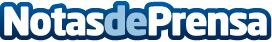 La fisioterapia respiratoria mejora la capacidad pulmonar y funcionalidad de pacientes con EPOC según CGCFELa combinación de técnicas de fisioterapia respiratoria con programas de fortalecimiento muscular es muy eficaz para el tratamiento de los pacientes con EPOC, repercutiendo directamente en un ahorro de costes sanitariosDatos de contacto:Noelia Perlacia915191005Nota de prensa publicada en: https://www.notasdeprensa.es/la-fisioterapia-respiratoria-mejora-la Categorias: Nacional Medicina Industria Farmacéutica Sociedad Medicina alternativa http://www.notasdeprensa.es